A STUDY ON RELATIONSHIP BETWEEN ADJUSTMENT ABILITY AND SOCIO-ECONOMIC STATUS OF LEARNERS STUDYING IN SECONDARY SCHOOLS OFPURBO MEDINIPUR DISTRICT, WEST BENGALDr. Poulami Mukherjee, Assistant Professor and Head, Department of Education, KhejuriCollege, Purbo MedinipurAbstract – We should know about individual attributes of learners to provide appropriate teaching methods and counselling procedures to them as demanded by our present education system. In this study, adjustment ability and socio-economic status of learners were assessed and their correlation among learners of rural and semi-rural area was studied using survey method and purposive sampling  was  done.  Standardized questionnaire  was  selected  and coefficient of correlation, mean, standard deviation, t-value tests were used as statistical tools. Pie-chart was used to represent data. The studies revealed that no such correlation exits among these variables. This study was confined among a few learners of rural and semi-rural area of Purbo-Medinipur district. Results could be generalized using more samples. Care should be taken  in  framing  and  implementation  of  curriculum  so  that  learners  do  not  their  loose adjustment abilities in home, School and society irrespective of their socio-economic status and individual differences.Keywords – adjustment ability, socio-economic status, correlation, individual differences, learners etc.Introduction-Adjustment is a mechanism by which human beings can cope up with themselves as well as with the environment.   It is very essential and continuous process of maintaining harmony with one another.   A person with good adjustment ability possesses a balanced personality.  Individuals  should  develop  home  adjustment,  School  adjustment,  emotional adjustment, social adjustment abilities among themselves. As a child grows up, he/she develops adjustment abilities which are enhanced if we can provide them a suitable environment. Lack of proper environment and dissatisfaction of needs may lead to maladjustment and aggressive behavioural expressions.Socio-economic status is the measure of social and economic conditions of individuals. Income, education and occupation are parameters on which socio-economic condition of individuals can be assessed. Possession of wealth, house-hold income, occupation and income level of parents denote socio-economic status of an individual.Learners coming to educational institutions are from different cultural and family background. The present study is conducted to find out their socio-economic condition and it’s variation with their adjustment abilities in home, School and society.Rationale of the study-Our present education system is based on learner -centred teaching-learning processes. Each learner is different from one another. In order to make teaching-learning process effective, individual differences among learners is to be emphasized.  Teachers should also have a knowledge  about  learner’s  family  background,  their  socio-economic  conditions,  their adjustment abilities,  their  locality  and  many  other  factors  that  affect learner’s  all round development. This study will widen our knowledge with information about environmental circumstances to which learner’s belong, their adjustment abilities, what type of guidances will be appropriate for them and what will be their expected learning outcomes and behavioural changes. So, this study is just a step forward to upliftment of our present education system and this will be beneficial to researchers, teachers, policy-framers and administrators to satisfy the goals of imparting education to all learners of our country.Objectives -This study includes the following objectives-1.   To find out adjustment ability and socio-economic status of learners.2.   To find out correlation between learner’s adjustment abilities and socio-economiccondition.3.   To study variation in relationship between adjustment ability and socio-economic statusamong boys and girls studying in Secondary Schools of Purbo Medinipur District.4.   To study variation in relationship between adjustment ability and socio-economic status among boys and girls of rural and semi-rural area studying in Secondary Schools of Purbo Medinipur District.5.   To make learners aware about the necessity of increasing their adjustment ability in every field so that  they  develop  their  mental  satisfaction,  self-realization  and cooperation with environment and society irrespective of their individual differences.Review of related literature-Some countries favour children with dominant cultural advantages and rich family background and produce expected learning outcomes (Shavit and Blossfeld 1993). According to Lareau (1987,2011), parents of middle-class family learner’s foster on cultivating their children’s talent through organized activities, while working parents prefer natural growth parenting style and let their children create their own activities in unstructured time. These differences in parenting  style  may  cause  differences  in  adjustment  abilities  of  learners. According to Barone 2006, a student’s social ability, language style and attitudes towards School curriculum and teachers, may differ according to social class origins. Van de Wefhorst and Mijs (2010) discussed that existence of educational inequality occurs due to inequality of educational opportunities in terms of influence of socio-economical background on students’ test scores, and in learning, as expressed by the performance distribution in test scores.Research methodology-All learners studying in standard 11 of Secondary Schools of Purbo Medinipur district were considered as population of the study. Survey method was used, purposive sampling was done and 100 learners were selected as samples from different Secondary Schools of Khejuri, Block-I, Purbo Medinipur district, West Bengal.	Standardized questionnaires were used asresearch tool to collect data from the learners.  Modified form of Kappuswamy’s socio- economic  status  scale  was  used  to  assess  socio-economic  condition  and  M.L.  Saxena’s adjustment inventory was used for assessment of adjustment ability of learners. A good rapport was established among the learners and the investigator and proper instructions were given to them so that they give correct responses. Mean, standard deviation, coefficient of correlation using Pearson’s product moment method, t-test was used for statistical analysis of data. Significant positive correlation coefficient indicates increase or decrease in one variable causes increase or decrease in the other. Significant negative correlation coefficient indicates increase in one variable cause decrease in the other and  vice versa. Pie-chart was used for data representation.Hypotheses-This study includes the following hypotheses-Hօ1 : There was no significant relationship between adjustment ability and socio-economic status scores of all learners studying in Secondary Schools.Hօ2 : There was no significant relationship between adjustment ability and socio-economic status scores of boys of rural area studying in Secondary Schools.Hօ3: There was no significant relationship between adjustment ability and socio-economic status scores of girls of rural area studying in Secondary Schools.Hօ 4: There was no significant relationship between adjustment ability and socio-economic status scores of boys of semi-rural area studying in Secondary Schools.Hօ 5: There was no significant relationship between adjustment ability and socio-economic status scores of girls of semi-rural area studying in Secondary Schools.Analysis and interpretation of data-The hypotheses were analyzed in following ways-Before testing the hypothesis, scores were distributed in the following manner and pie-chart was drawn to represent the scores-Table1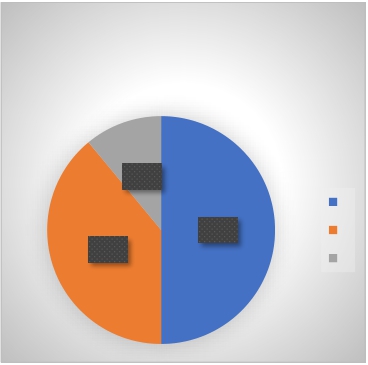 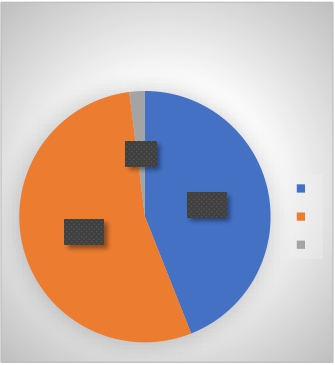 Adjustment ability distribution of learners2%Socio-economic status(SES) distribution oflearners1	11%44%	2	154%339%50%23Figure I (a and b)1-  Low level categorization of scores2-  Average level categorization of scores 3-  High level categorization of scoresHypothesis Hօ1 : Coefficient of correlation between adjustment ability and socio-economic status scores was calculated and test of significance of coefficient of correlation was done. The required table is as follows-Table 2r-value was negative and insignificant. So, hypothesis Hօ1 was retained.Hypothesis Hօ2 : Coefficient of correlation between adjustment ability and socio-economic status scores among boys of rural area was calculated and test of significance of coefficient of correlation was done. The required table was as follows-Table 3r-value was negative and insignificant. So, hypothesis Hօ2 was retained.Hypothesis Hօ3 : Coefficient of correlation between adjustment ability and socio-economic status scores among girls of rural area was calculated and test of significance of coefficient of correlation was done. The required table was as follows-Table 4r-value was positive and insignificant. So, hypothesis Hօ3 was retained.Hypothesis Hօ4 : Coefficient of correlation between adjustment ability and socio-economic status  scores  among  boys  of  semi-rural  area  was  calculated  and  test  of  significance  of coefficient of correlation was done. The required table was as follows-Table 5r-value was negative and insignificant. So, hypothesis Hօ4 was retained.Hypothesis Hօ5 : Coefficient of correlation between adjustment ability and socio-economic status  scores  among  girls  of  semi-rural  area  was  calculated  and  test  of  significance  of coefficient of correlation was done. The required table was as follows-Table 6r-value was positive and insignificant. So, hypothesis Hօ5 was retained. Discussion-The present study is highly important in recent times as effect of culture, socio- economic status, environment on development of learner’s adjustment ability and personality are important factors for learner’s continuous and comprehensive evaluation and development. Learners who do not develop adjustment abilities, lack self-respect, self-confidence, courage to solve real life problems, develop feeling of insecurity, get mal-adjusted and fail to exhibit their talents. This study reveals that variation in socio-economic status of learners will not affect  learner’s  adjustment  abilities.  Further  studies  could  be  done  to  find  out  multiple relationship among adjustment abilities, socio-economic status and other variables among a large number of samples from different districts to overcome delimitations and generalizeconclusions of this study. Development of self-adjusting ability is an essential criterion of learners and facilitators should take care of these aspects and take appropriate measures, irrespective of their socio-economic conditions.Conclusion-Socio-economic status is ‘the social standing or class of an individual or group’ (APA 2018). Adjustment ability is the ability of learners to adjust with the environment. This research work was done by the researcher to find out whether any correlation exists among socio- economic status and adjustment abilities of learners who study in Secondary Schools of Purbo Medinipur district, West Bengal. Detailed statistical analysis shows that no such correlation exists among boys and girls of rural and semi-rural area. From this, we conclude that whatever be the socio-economic status of learners, self-adjustment ability can be inculcated among them through applying proper counselling methods and appropriate teaching processes. Learners are future  generations  of  our  society.  Care  should  be  taken  by  all  Government  and  non- Government  educational  institutions,  special  actions  should  be  taken  in  framing  and implementation  of curriculum so that learners  do  not  loose confidence, self-respect and adjustment abilities with the society irrespective of their individual differences.References-Backman, M.E. (1972). Patterns of mental abilities: ethnic, socio-economic, and sex difference. American Educational Research Journal,9,1-12.Garrett, H.E. (2011). Statistics in Psychology and Education. Daryaganj, New Delhi: Paragon International Publishers.Mangal, S.K. (2005). Advanced Educational Psychology. New Delhi: Prentice Hall of India Pvt. Ltd.Ogoemeka,  O.  H.  (2011).  Correlates  of  social-problem  solving  and  adjustment  among secondary school students in Ondo State Nigeria. Procedia- Social and Behavioural Sciences, 30, 1598-1602.Perry, L.B.& McConney, A. (2010). Does the SES of the School matter? An examination of socio-economic  status  and  student  achievement  using  PISA  2003.  Teaching  College Record,112,1137-1162.Sharma, R. (2016). Online Interactive Calculator for real-time updatew of the Kappuswamy’s socio-economic status scale. Retrieved from: www.scaleupdate.weebly.com.MeasuresNumberofsamplesMeanStandarddeviationCategorisation of scoresCategorisation of scoresCategorisation of scoresMeasuresNumberofsamplesMeanStandarddeviationLowAverageHighAdjustmentability10085.814.6344542Socio-economicstatus1003710.73503911Total numberof samplesDegrees offreedomCoefficient of correlation(r)t-valueTest of significance (0.01 level)10098-0.0080.079Not- significantTotal numberof samplesDegrees offreedomCoefficient of correlation(r)t-valueTest of significance ( 0.01 level)5048-0.171.196Not- significantTotal numberof samplesDegrees offreedomCoefficient of correlation(r)t-valueTest of significance ( 0.01 level)50480.1581.109Not- significantTotal numberof samplesDegrees offreedomCoefficient of correlation(r)t-valueTest of significance ( 0.01 level)5048-0.322.341Not- significantTotal numberof samplesDegrees offreedomCoefficient of correlation(r)t-valueTest of significance ( 0.01 level)50480.110.767Not- significant